附件2：交通指南浙江三立开元名都大酒店地址浙江省杭州市下城区绍兴路538号。交通指南1、萧山国际机场至酒店（约30公里）乘出租车至酒店需150元左右。2、杭州火车东站至酒店（约9公里）乘坐出租车至酒店需40元左右。酒店地理位置示意图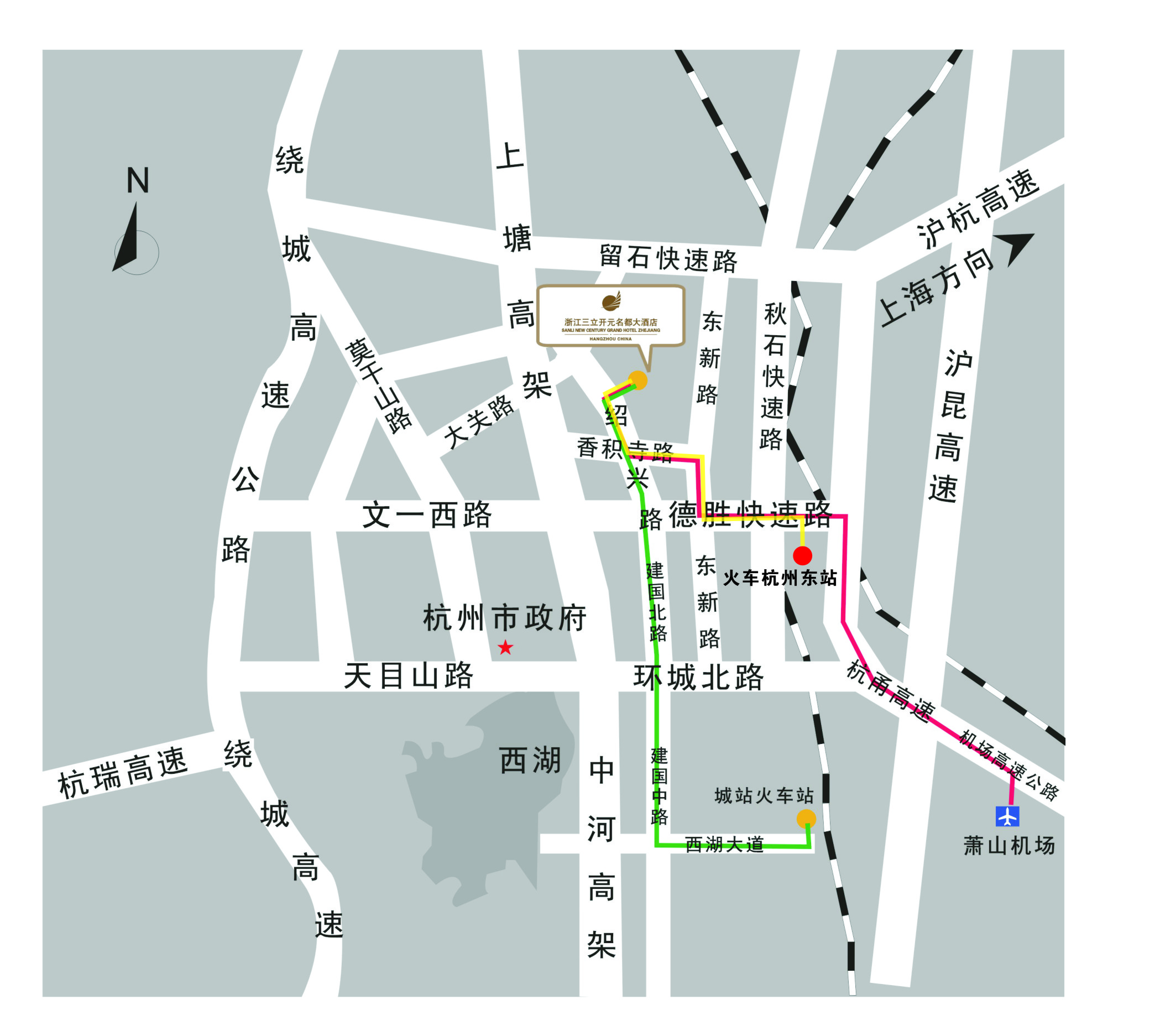 